UNITE PASTORALE 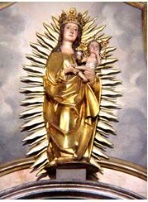 DENOTRE-DAME DE TOURSDEMANDE D’INTENTION DE MESSEJe demande de célébrer   _______________   messe (s)En l’église de : _______________________________________________Date (s) : ___________________________________________________Pour : _________________________________________________________________________________________________________________Vous pouvez préciser ci-dessus la date ou donner vos préférences que nous essayerons de satisfaire. Veuillez nous adresser votre demande au plus tard 3 semaines avant la date désirée, à l’une des adresses suivantes :Secrétariat interparoissial, 		Secrétariat interparoissial,p.a. Madame Geneviève Fasel, 	p.a. Madame Anne-Marie RossierRte Grandseys 1			Rte du Pavement 261564 Domdidier			1774 Montagny-les-MontsSignature : _________________________________________________Téléphone en cas de problème : ________________________________L’honoraire de fr. 10.00 par intention doit être joint à cet envoi.Merci de votre compréhensionUNITE PASTORALE 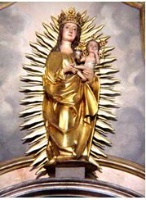 DENOTRE-DAME DE TOURSDEMANDE D’INTENTION DE MESSEJe demande de célébrer   _______________   messe (s)En l’église de : _______________________________________________Date (s) : ___________________________________________________Pour : _________________________________________________________________________________________________________________Vous pouvez préciser ci-dessus la date ou donner vos préférences que nous essayerons de satisfaire. Veuillez nous adresser votre demande au plus tard 3 semaines avant la date désirée, à l’une des adresses suivantes :Secrétariat interparoissial, 		Secrétariat interparoissial,p.a. Madame Geneviève Fasel, 	p.a. Madame Anne-Marie RossierRte Grandseys 1			Rte du Pavement 261564 Domdidier			1774 Montagny-les-MontsSignature : _________________________________________________Téléphone en cas de problème : ________________________________L’honoraire de fr. 10.00 par intention doit être joint à cet envoi.Merci de votre compréhension